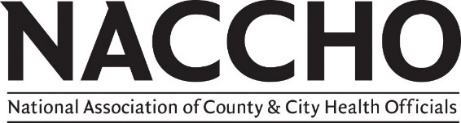 Workgroup Members
Workgroup Members
Workgroup Members
Aimee KraussDirector of HealthWest Harford-Bloomfield Health District, CTaimee.krauss@westhartfordct.gov Aimee KraussDirector of HealthWest Harford-Bloomfield Health District, CTaimee.krauss@westhartfordct.gov Aimee KraussDirector of HealthWest Harford-Bloomfield Health District, CTaimee.krauss@westhartfordct.gov Garrett A. GuillozetDivision ManagerFranklin County Public Health, OHgarrettguillozet@franklincountyohio.govAmanda AndersonEnvironmental Health SupervisorPima County Health Department, AZamanda.anderson@pima.gov Amanda AndersonEnvironmental Health SupervisorPima County Health Department, AZamanda.anderson@pima.gov Amanda AndersonEnvironmental Health SupervisorPima County Health Department, AZamanda.anderson@pima.gov Lane DragerConsumer Protection Program CoordinatorBoulder County Public Health, COldrager@bouldercounty.orgBrandon MorrillEnvironmental Health Program Administrator Washtenaw County Public Health Department, MImorrillb@washtenaw.org Brandon MorrillEnvironmental Health Program Administrator Washtenaw County Public Health Department, MImorrillb@washtenaw.org Brandon MorrillEnvironmental Health Program Administrator Washtenaw County Public Health Department, MImorrillb@washtenaw.org Marcia E. Herzberg, PhDDirectorKingston Health Department, MAmherzberg@kingstonmass.org Bridget Sweet, PhDExecutive Director of Food Safety Johnson & Wales University, RI
bridget.sweet@jwu.eduBridget Sweet, PhDExecutive Director of Food Safety Johnson & Wales University, RI
bridget.sweet@jwu.eduBridget Sweet, PhDExecutive Director of Food Safety Johnson & Wales University, RI
bridget.sweet@jwu.eduMichael Touhey Senior Environmental Health Specialist Washoe County Health District, NVmtouhey@washoecounty.us Chaitali PatelFood Safety DirectorSmart & Finalchaitali.patel@smartandfinal.comChaitali PatelFood Safety DirectorSmart & Finalchaitali.patel@smartandfinal.comChaitali PatelFood Safety DirectorSmart & Finalchaitali.patel@smartandfinal.com
Thomas DunlopRetired Health DirectorPitkin County Environmental Health Department, CODunlopenv@aol.com
Dilshika Wijesekera Senior Director, Food Safety and Regulatory ComplianceInstacartdilshika.wijesekera@instacart.comDilshika Wijesekera Senior Director, Food Safety and Regulatory ComplianceInstacartdilshika.wijesekera@instacart.comDilshika Wijesekera Senior Director, Food Safety and Regulatory ComplianceInstacartdilshika.wijesekera@instacart.comTyler PigmanDirector of Environmental HealthMarion Public Health, OHtpigman@marionpublichealth.org
Doug Mathis, MA Environmental Health Specialist/Health EducatorHenry County Health Department, INdmathis@henrycounty.in.gov Doug Mathis, MA Environmental Health Specialist/Health EducatorHenry County Health Department, INdmathis@henrycounty.in.gov Doug Mathis, MA Environmental Health Specialist/Health EducatorHenry County Health Department, INdmathis@henrycounty.in.gov Sarah E. Jensen Food Safety & School Health Division ManagerGreene County Combined Health District, OHSarahJensen@franklincountyohio.gov NACCHO StaffNACCHO StaffChelsea Gridley-Smith, PhDDirector, Environmental Health (202) 507-4232cgridley-smith@naccho.orgNicholas Adams Senior Program Analyst, Environmental Health(202) 507-4284nadams@naccho.org Nicholas Adams Senior Program Analyst, Environmental Health(202) 507-4284nadams@naccho.org 